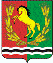 СОВЕТ ДЕПУТАТОВМУНИЦИПАЛЬНОГО ОБРАЗОВАНИЯ КИСЛИНСКИЙ СЕЛЬСОВЕТАСЕКЕЕВСКОГО РАЙОНА ОРЕНБУРГСКОЙ  ОБЛАСТИЧЕТВЕРТОГО СОЗЫВАР Е Ш Е Н И Е27.01.2023                                      село Кисла                                              №81О досрочном прекращении полномочий депутата Кудряшовой (Гейбуллаевой) Марины АлександровныВ соответствии со ст. 40 Федерального закона от 06.10.2003 года №131-ФЗ «Об общих принципах  организации местного самоуправления в Российской Федерации,  Уставом муниципального образования Кислинский сельсовет, на основании личного заявления депутата Кудряшовой (Гейбуллаевой) Марины Александровны, Совет депутатов решил:  1.Прекратить досрочно полномочия депутата Совета депутатов муниципального образования Кислинский сельсовет Асекеевского района Оренбургской области Кудряшовой(Гейбуллаевой) Марины Александровны с 27.01.2023 года в связи с отставкой  по собственному желанию.   2.Настоящее решение обнародовать на информационном стенде Совета депутатов Кислинского сельского поселения.   3.  Настоящее решение вступает в силу  с момента его подписания. Председатель Совета депутатов муниципального образованияКислинский сельсовет                                                                   Р.Х. Галиулина